OBEC ZÁBOŘÍ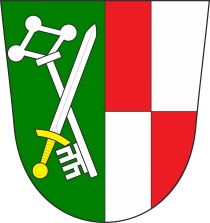 Zápisz veřejného zasedání zastupitelstva Obce Záboří č. 20 ze dne 27. 1. 2022 od 18.00 hod. v kanceláři Obecního úřadu v ZáboříPřítomno: 6 členů OZ, jmenovitě dle prezenční listinyZapisovatel: Blanka PotůčkováOvěřovatelé: Petr Majer                       Vladimír ČapekProgram:Zahájení zasedání, určení zapisovatele a ověřovatelů zápisuSchválení programuKontrola usneseníOblastní charita Strakonice – žádost o finanční dar na rok 2022Nezaplacené poplatky za rok 2021Nové ozdoby na obecní vánoční stromNové vybavení kanceláře OÚStav židlí ve školní jídelně ZŠ ZáboříRůzné1. Zahájení zasedání, určení zapisovatele a ověřovatelů zápisuStarosta obce zahájil veřejné zasedání zastupitelstva v 18.00 hodin. Přivítal přítomné a konstatoval, že zasedání OZ bylo řádně svoláno a oznámeno na úřední desce OÚ Záboří. Dále konstatoval, že zastupitelstvo je usnášeníschopné ve všech bodech programu. Navrhl zapisovatele – Blanku Potůčkovou a ověřovatele – Petra Majera a Vladimíra Čapka.Návrh usnesení: ZO určuje ověřovatele zápisu: Petra Majera a Vladimíra Čapka a zapisovatelku Blanku Potůčkovou.Výsledek hlasování: pro 6    proti 0      zdržel se 0Usnesení č. 1 bylo schváleno2. Schválení programuStarosta seznámil přítomné s návrhem programu schůze, který byl v souladu s pozvánkou doručenou členům zastupitelstva a v souladu s informací zveřejněnou na úřední desce. Starosta navrhl změnu programu spočívající v rozšíření programu o bod 9: Žádost o konání svatebního obřadu pod lípou. Bod Různé se tím posunul na č. 10. Starosta dal hlasovat o rozšířeném programu, jak je uveden v návrhu usnesení.Návrh usnesení: Zastupitelé schvalují následující rozšířený program schůze č. 20:1. Zahájení zasedání, určení zapisovatele a ověřovatelů zápisu2. Schválení programu3. Kontrola usnesení4. Oblastní charita Strakonice – žádost o finanční dar na rok 20225. Nezaplacené poplatky za rok 2021      6. Nové ozdoby na obecní vánoční strom      7. Nové vybavení kanceláře OÚ      8. Stav židlí ve školní jídelně ZŠ Záboří      9. Žádost o konání svatebního obřadu pod lípou      10. RůznéVýsledek hlasování: pro 6   proti 0       zdržel se 0Usnesení č. 2 bylo schváleno3. Kontrola usneseníKontrola usnesení z minulé schůze. Návrh usnesení: ZO schvaluje zápis a plnění usnesení z 19. zasedání ZO ze dne 17. 12. 2021.Výsledek hlasování: pro 6     proti 0       zdržel se 0Usnesení č. 3 bylo schváleno4. Oblastní charita Strakonice – žádost o finanční dar na rok 2022Oblastní charita požádala o příspěvek na rok 2022. Členové zastupitelstva obce se seznámili se žádostí a jako každý rok souhlasili s poskytnutím příspěvku ve výši 5 000 Kč.Návrh usnesení: ZO schvaluje poskytnutí finančního daru na rok 2022 Oblastní charitě Strakonice, IČO 69093083, ve výši 5.000 Kč a schvaluje uzavření darovací smlouvy.Výsledek hlasování: pro 6     proti 0      zdržel se 0Usnesení č. 4 bylo schváleno5. Nezaplacené poplatky za rok 2021ZO bylo informováno o nezaplacených poplatcích za rok 2021. Jedná se tyto poplatky a dlužníky: Harášková Martina, č.p. 91 – vodné, stočné za 2. – 4. čtvrtletí 2021- 5 640 Kč, Kružliak Štefan – elektřina v pronajaté hasič. zbrojnici –vyúčtování 2020/2021 - 1483 Kč. Oběma bylo vhozeno do schránky několik upomínek na které nereagovali, nebo slíbili zaplacení, ale nezaplatili. Zastupitelé se dohodli, že výše jmenovaným dlužníkům zavolají a domluví se na termínu zaplacení. Michal Říšský zavolá Martině Haráškové a Michal Běle zavolá Štefanovi Kružliakovi. Jestli ani po této domluvě dlužníci dluh neuhradí, domluví se zastupitelstvo na únorové schůzi, jak bude dále postupovat.6. Nové ozdoby na obecní vánoční stromMístostarosta obce seznámil ostatní členy zastupitelstva obce s nabídkou firmy LED Vánoce, s.r.o. na nová světla na obecní vánoční strom. Tato světla je potřeba koupit včas, protože před vánocemi nejsou k sehnání. Stávající ozdoby na obecní strom už nestačí, protože strom je větší, než v minulých letech.Návrh usnesení: OZ souhlasí se zakoupením nových světel na obecní vánoční strom. Výsledek hlasování: pro 6     proti 0      zdržel se 0Usnesení č. 5 bylo schváleno7. Nové vybavení kanceláře OÚProtože bylo zastupitelům obce oznámeno, že dotace na pořízení radarů, která se vyřizovala v loňském roce, byla vládou pozastavena a v letošním roce určitě nebude přiznána, seznámili starosta a místostarosta obce ostatní zastupitele s plánem využít finanční prostředky, které jsou na nákup radarů vyčleněny v rozpočtu, na modernizaci kanceláře OÚ. Všechno vybavení obecní kanceláře pochází z počátku devadesátých let a dříve a na stavu jednotlivých předmětů je to znát. Navíc uspořádání kanceláře OÚ neodpovídá současným požadavkům, protože zcela chybí spisovna a spisy jsou ukládány do skříní přímo v místnosti kanceláře. Protože částka 150 000 Kč, která je v rozpočtu na rok 2022 vyčleněna původně na radary, pravděpodobně nebude na modernizaci stačit, zastupitelé prodiskutovali možnosti dalšího financování a podle toho, jaká bude cenová nabídka se rozhodnou.8. Stav židlí ve školní jídelně ZŠ ZáboříŘeditel ZŠ Záboří informoval prostřednictvím starosty zastupitelstvo obce, jako zřizovatele, o velmi špatném stavu židlí ve školní jídelně a o záměru koupit nové. Židle se budou financovat z rozpočtu ZŠ.9. Žádost o konání svatebního obřadu pod lípouDne 24. 1. 2000 byla na OÚ doručena žádost slečny Terezy Dvořákové a pana Tomáše Nekvapila o konání svatebního obřadu za budovou OÚ Záboří, na zahradě pod lípou u klubovny č.p. 4, dne 16. 6. 2022. Návrh usnesení: ZO schvaluje konání svatebního obřadu snoubenců Terezy Dvořákové, bytem Záboří 121 a Tomáše Nekvapila, bytem Bohdašínská 10, Praha 9, dne 16. 6. 2022, v areálu za Obecním úřadem Záboří, u klubovny č.p. 4. Výsledek hlasování: pro 6     proti 0      zdržel se 0Usnesení č. 6 bylo schváleno10. Různéa) MDŽTradiční oslava MDŽ se bude konat 12. 3. 2022, vystoupí kouzelník a hrát bude kapela Kosatky.b) oprava a zateplení fasády budovy č.p. 87 ve vlastnictví obceStarosta obce informoval zastupitelstvo o projektu na zateplení a opravu fasády na budově č.p. 87 (pošta, lékař, kadeřnictví), který vypracovává p. Kussová z Lažánek. Projekt bude připraven k žádosti o dotaci, až se objeví vhodná dotační výzva.Zápis vyhotoven dne 28. 1. 2022Zapsala: Blanka Potůčková…………………………………….Ověřovatelé: Petr Majer.….……………………………………                       Vladimír Čapek …………………………………Starosta obce: Michal Říšský ………………………………….